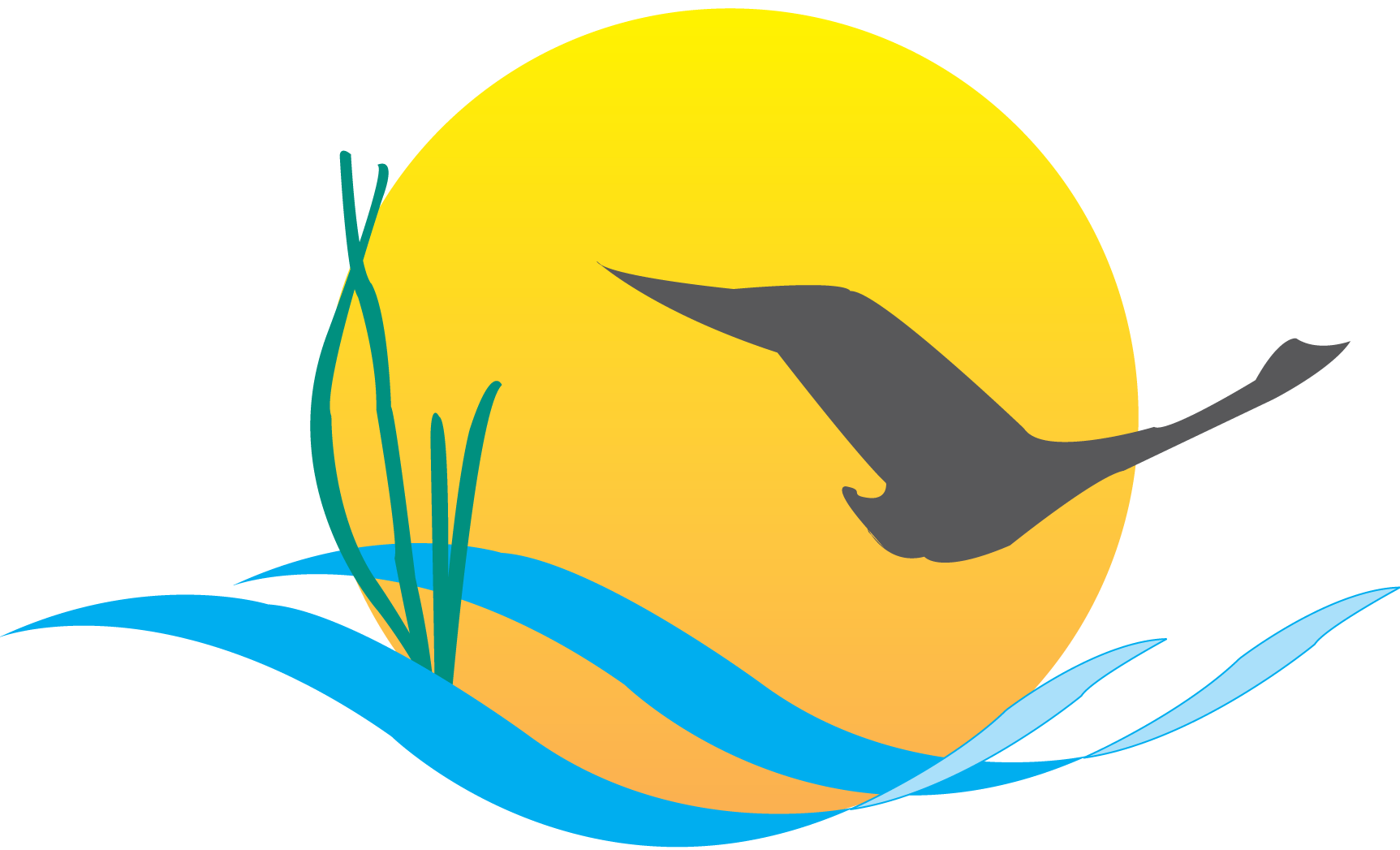 Communications Workgroup Monthly MeetingJune 5, 2014  9:45AM-11:00AM Conference Room 305aChesapeake Bay Program Office AgendaRound Robin / GIT Updates 							9:45-10:00
(major points only, as next item will require significant time)Executive Council Communications						10:00-10:45Agreement/EC updateAgreement web page updateOutcomes documents discussion	CBP Editorial Calendar Update (Catherine)					10:45-11:00Upcoming Meetings:JULY – Proposed meeting date:  July 10  BMP Verification Update – Rich BatiukBMP Verif. Outreach/communications strategy - refresh CBP Recognition for Homeowner BMP Programs